Library of Congress Authentic Assessment: Historical Photo BlogObjectives:Students will analyze a picture from the Library of Congress.Students will create a background for the people in the picture. Students will determine how values and ideas may change due to the time period and environment. Guiding Questions:How is growing up now different from how you might have grown up in 1909? Why do values and ideas change? How do you think child labor would play out in today’s society?Is child labor still occurring? StandardCCSS.ELA-LITERACY.W.11-12.9: Draw evidence from literary or informational texts to support analysis, reflection, and research.Materials: Projector, Library of Congress Photo and biography (http://www.loc.gov/item/97519062/), Blogger.com accounts for students, a poster of who, what, where, when, why for students to reference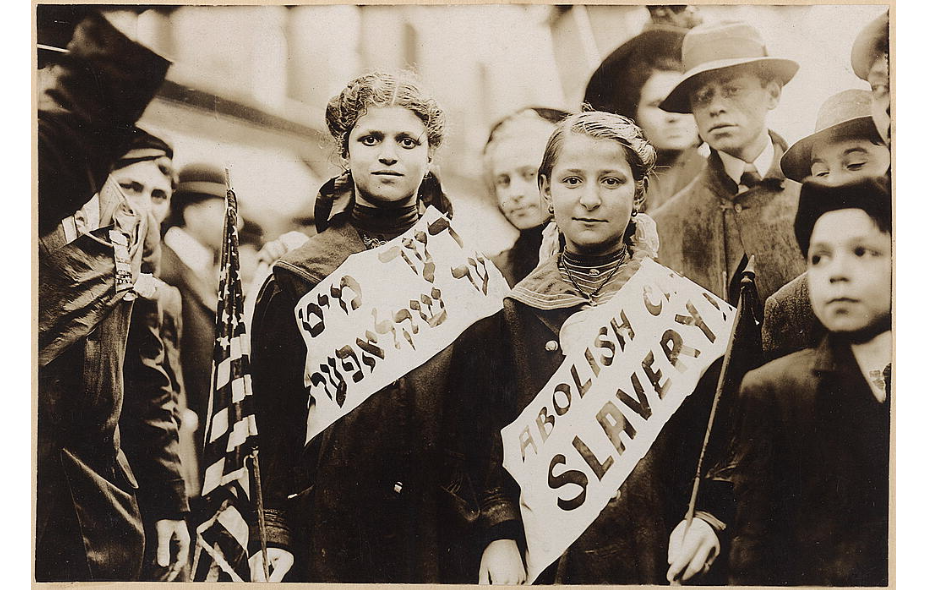 Methods:The teacher will prepare the projector for before the class walks in. Students will create a blogging website with blogger.com. The teacher will model how to do so. The teacher will reveal the picture by projecting it on the board and not tell the students anything about it yet. Students will be asked a series of questions that they will answer on their blogs in class (directions listed below). Students will reference the who, what, where, when, why, how poster. When the class is finished answering the questions and have their blogs finished, we will come together as a class. We will discuss the essential questions and the biography of the photo will be released to the class so students can compare their ideas to the picture. Students can check out the following link to learn about current labor laws: http://www.dol.gov/dol/topic/youthlabor/ Students can check out the following link to explore child labor today in other countries: http://www.un.org/en/events/childlabourday/background.shtml Students will create a reflection for homework over what they have found surprising, what they have learned, and how a child in this situation might have grown up physically and emotionally. Directions for The Blog (will be given in a handout). Create a blog on blogger.comFind the image on Ms. Wagner’s website and put it into your blog. Create a heading for each of the following questions and answer them: What do you notice first?What do you think is going on in the photo? Why do you think so? Around what year do you think the photo was taken? Why?Who? What? Where? When? Why? How? Assessment: Informal Assessment: As students are working, I will walk around the classroom and assess what they are writing. I will be looking to see that they are keeping pace, that they aren’t stuck on one question (if they are I will prompt), and that students are analyzing the photo enough. While we have an in class discussion over the essential questions, I will use the discussion to determine whether students are thinking deeply enough over the material. I will collect the reflections students are doing for homework the following day. Formal Assessment: I will have the link to each student’s blog and check their blogs with the checklist made.  Your Blog ChecklistDoes the blogger have the picture in their blog?				___/1Does the blogger answer the first question thoroughly?			___/2Do you describe what your first notice?				___/2Do you explain why you noticed this first?				___/2Does the blogger answer the second question thoroughly?		___/2Do you describe what is happening?					___/1Do you explain why you think this is occurring (evidence	From the photo)?							___/1Does the blogger answer the third question thoroughly?			___/2Do you give a time period?						___/1Do you explain why you chose that time period?			___/1Does the blogger answer the fourth question thoroughly?			___/5Do you describe who, what, where, when, why?		                 _/5                                                                                                                                     ____/12